Nabeel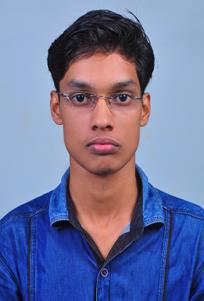 Nabeel.312382@2freemail.com  Jr. Software Engineer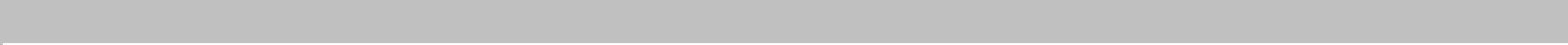 Carrier Objective:To be associated with an organization that provides me an opportunity to learn, grow, and exploit my potential to excel in the area of my purview so as to help the organization in accomplishment of its goals.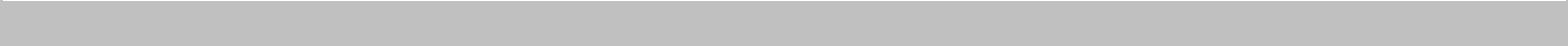 Professional Summary:TECH MAHINDRA (worked since June 2014 –November 2014)Customer SupportHandle Customer IssuesOverall 6 month experience in customer support fieldNCR CORPERATION (worked since February 2015- June 2015)Customer SupportATM Machine servicingATM machine software installation and its maintenance workOverall 4 month experience in customer support fieldB TEEM (Working since 2015 August till now)Expertise: ASP.NET MVC (C#), MS SQL SERVER, HTML, CSS, JavaScript, Bootstrap.	Handled Puntland Port Taxation Project, Employee Management System (Bmapp),Kanivu, Bteem Evaluation Project.Designing of database (DB) for the projects Puntland Port Taxation and Employee Management System Application..Working closely with B TEEM business team for implementing new IT projects, changes & applications support.Hosting of applications in Microsoft Azure.Interaction with vendors for ensuring service delivery.A professional with experience on Incident, Problem, and Change Management Processes.Overall 1year + experience in IT industry.Front End Designing Using HTML, CSS, JavaScript, Bootstraps.Projects Handled: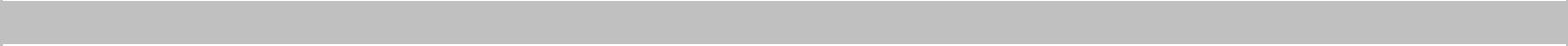 B TEEM - ASP.NET MVC (C#) Developer: 2015 March – Till date1-	Puntland Port Taxation ProjectAn end-to-end application for the tax calculation and management for the goods transmitting through the sea ports of Puntland States of Somalia.Front-end designing using HTML, CSS, JavaScript, JQuery.Back end designing using MS SQL SERVER.Hosting of application in Microsoft Azure and IIS Server.Project includes login section of application, master data management like goods, unit of measure, geography, departments, ships, payment configuration, importer or exporter type, etc. (That is used in this application for various operations).Excel uploads, printing of data, pdf generation of data, export data to excel.Management of payment detailsTools UsedVisual Studio 2012 for asp.net mvc (c#) web application.MS SQL SERVER 2008 for database.2- Employee Management System (Bmapp)An application used for employee managements of an organization like company details management, branch management, employee details storing, attendance management, salary producing, leave management, holiday management etc.Tools UsedVisual Studio 2012 for asp.net mvc (c#) web application.MS SQL SERVER 2008 for database.3-	BTEEM EVALUATIONThis web Application for using BTEEM company full details controlling and managingEmployee details, Each employee project handling details, expense in monthly yearly daily wise details, daily attendance details and employee attendance register, each employee allowed leaves and leave requesting leave approving process, company holidays details, project handling data’s and each project task handling time and every details about project , invoice and milestone details, salary details monthly wise etc.Tools UsedVisual Studio 2012 for asp.net mvc (c#) web application.MS SQL SERVER 2008 for database.4-	Kanivu applicationThis web application is for using normal people of kerala for knowing the details of government offering scholarships and also for downloading the forms needed for that. This includes several searches like age wise offers, gender wise, annual income wise, handicapped percentage etc.The application UI made in responsive mobile applicationTools UsedVisual Studio 2012 for asp.net mvc (c#) web application.MS SQL SERVER 2008 for database.Technical Skills:ASP.NET MVC (C#).Database: MS SQL Server.Structured Query Language (SQL) .HTMLCSSJavaScriptCustomer SupportSystem maintenance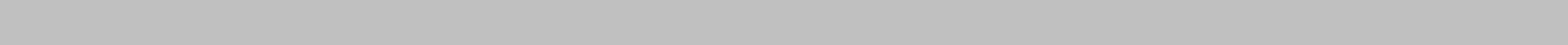 Functional Skills:Solutions for problemsBack end developmentUser interface development (front end).QualitySystem maintenanceCustomer supportEducation:B.E ELECTRONICS AND COMMUNICATION ENGINEERING(2008-2014)Personal Details:Date of Birth	: 05-May-1993Sex	: MaleMarital Status	: Single.Languages Known	: English, Tamil & Malayalam (R/W/S),Hindi(R/W/S(basic))Present Availability	: Calicut, Kerala.Declaration:I hereby declare that the	Information furnished above is true to the best of my knowledge.